NameDr. Neha Sharma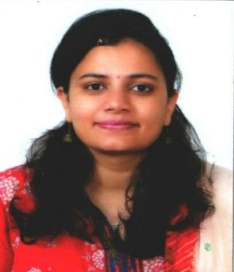 QualificationM.D (Kayachikitsa), Ph.D (Kayachikitsa)DesignationAssistant ProfessorDepartment of KayachikitsaRegistration No.Name of Board13625 ( Board of Ayurvedic & Unani Systems of Medicine , Punjab)Date and place of Birth24-04-1989 Kurukshetra ( Haryana)24-04-1989 Kurukshetra ( Haryana)Total	Teaching Experience8 Years8 YearsPhone No.81059724688105972468Emaildr.nehasharma24@gmail.com dr.nehasharma24@gmail.com AddressM.S.M Institute of Ayurveda,B.P.S Mahila Vishwavidyalaya, Khanpur Kalan, Sonipat, HaryanaM.S.M Institute of Ayurveda,B.P.S Mahila Vishwavidyalaya, Khanpur Kalan, Sonipat, Haryana